PREMIER								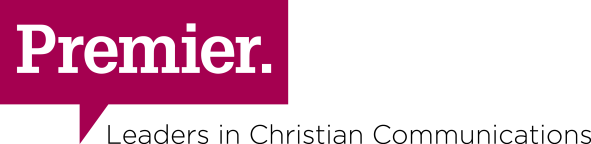 SALARY:		TBC (depending on experience) LOCATION:		LondonHOURS OF WORK:		35 hours pw REPORTING TO:		Chief digital officerOVERALL MISSION OF PREMIER MEDIA GROUP“To enable people to put their faith at the heart of daily life and to bring Christ to their communities.”PURPOSE OF ROLETo help Premier, the UK’s leading Christian media organisation, to continue to provide its unique brand of news through radio, magazines and online.We cover around 3,000 stories a year so need a team who are willing to graft to find the issues which matter to our audience and then work creatively to tell them through our various platforms.The news editor will ensure quality and increased output in order to drive audience growth across different platforms. KEY TASKSTo set Premier’s daily news agenda and communicate with news team and content teamRepresent news team in wider content meetingsHit key performance indicators and ensure quality and quantity of news output across Premier’s 3 radio stations, 3 magazines, news website and other digital platformsAssign stories and tasks to the news teamConduct interviews and reporting dutiesCompile and voice on-air bulletins where needed.Write and edit long form copy for online and/or magazine publicationsManage a forward planning diary to ensure team working aheadWork alongside magazine and radio teams to ensure news covered well across different platforms.Assist in the planning and production or all news/current affairs strands including podcasts, documentaries and special reportsAdhere to all media law and Ofcom guidelines and ensure team is following too.Use analytics to monitor audience engagement online and continue driving increased trafficLine management of deputy news editor and multimedia journalists. QUALIFICATIONS AND EXPERIENCE At least 3 years’ newsroom experience in a senior role across radio and/or web or printJournalism qualification Proven strong news judgementA good broadcast voiceExperience of delivering stories for multiple platformsStrong editorial skills in copy, headline writing and delivery Demonstrate determination, diplomacy and excellent interpersonal skillsABILITIES & SKILLSAbility to work independently but also as part of a teamBe self-motivated and flexible Able to work effectively under pressure, react quickly, and meet tight deadlinesA good level of IT skills including audio, video or copy editing. Meet the established production standards and contribute to the establishment of future internal guidelinesA proven interest and understanding of matters of the Christian church and faithKnowledge and understanding of web analytics.